ZUŻYTY SPRZĘT  BĘDZIE ODBIERANY TYLKO KOMPLETNYPROSIMY POJEMNIKI I WORKI Z ODPADAMI WYSTAWIAĆ PRZED POSESJE DO GODZ. 7.00         *ZE WZGLĘDU NA DZIEŃ WOLNY 02-05-2023 ODBIÓR ODPADÓW BIO  ODBĘDZIE SIĘ 28-04-2023** ZE WZGLĘDU NA DZIEŃ WOLNY 08-06-2023  ODBIÓR ODPADÓW KOMUNALNYCH ODBĘDZIE SIĘ 05-06-2023HARMONOGRAM ODBIORU ODPADÓW KOMUNALNYCH SUROWCÓW WTÓRNYCH, ODPADÓW ZIELONYCH, ZUŻYTEGO SPRZĘTU ELEKTRONICZNEGO I ELEKTRYCZNEGO, GABARYTÓW ORAZ OPON Z GMINY MEDYKA NA ROK 2023MIEJSCOWOŚĆMIESIĄCODPADY
KOMUNALNEco dwa tygodnie 
Odpady segregowaneII piątekODPADY
ZIELONEGABARYTY,  OPONY-  8 sztuk ( wyłącznie z aut osobowych ) na gospodarstwo domoweJAKSMANICESIEDLISKAHURKOHURECZKOSTYCZEŃ9, 191310JAKSMANICESIEDLISKAHURKOHURECZKOLUTY2, 16107JAKSMANICESIEDLISKAHURKOHURECZKOMARZEC2, 16, 3010710JAKSMANICESIEDLISKAHURKOHURECZKOKWIECIEŃ13, 27144, 18, 28*JAKSMANICESIEDLISKAHURKOHURECZKOMAJ11, 251216, 30JAKSMANICESIEDLISKAHURKOHURECZKOCZERWIEC5**, 22913, 27JAKSMANICESIEDLISKAHURKOHURECZKOLIPIEC6, 20 1411, 25JAKSMANICESIEDLISKAHURKOHURECZKOSIERPIEŃ3, 17, 31118,22JAKSMANICESIEDLISKAHURKOHURECZKOWRZESIEŃ14, 2885, 198JAKSMANICESIEDLISKAHURKOHURECZKOPAŹDZIERNIK12, 2613 3, 17, 30JAKSMANICESIEDLISKAHURKOHURECZKOLISTOPAD9, 231014JAKSMANICESIEDLISKAHURKOHURECZKOGRUDZIEŃ7, 21812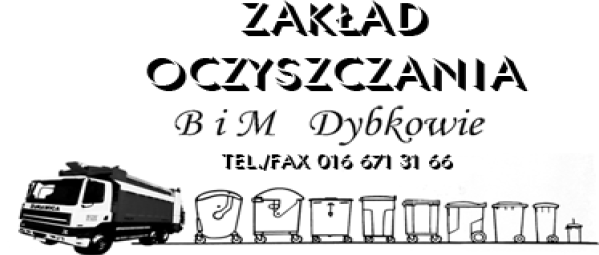 